Краеведческая находка  Газета  "Вечерняя Москва"  10 мая 1945 года выпуска                                                               Автор: Дружинина Кира  8 класс  Всехсвятская основная школаРуководитель: Рыбакова В.В.В нашем музее храниться несколько газет   «Вечерняя Москва»  выпуска 1941-1945 года.                                                                                                                                                                       В 2020 году  наша страна будет праздновать 75-летие Победы в Великой Отечественной войне и 2020 год В.В. Путин  объявил  Годом Памяти и Славы.За всю историю наш народ подвергся немалым испытаниям. Но Великая Отечественная  по своим масштабам, разрушениям и человеческим жертвам не имела себе равных за всю историю нашего государства. Тем значимее наша Победа! Газета "Вечерняя Москва"  Московского городского Комитета ВКП(б) и Моссовета, под  №108 (6473), год издания 1945, 10 мая (четверг), цена 20 копеек.  Изготовлена из бумаги: цвет - черно - белый Техника  изготовления: типография газеты «Московский большевик», город Москва, Чистые пруды,8.  Ответственный редактор: В.С.Василенко Размеры: длина – 60  см, ширина –   41см на 2 листах.  Соблюдены все стилистические нормы.  Средство массовой информации для жителей Москвы и Московской области.В 1979 году  газеты  передала  в дар школе  жительница  деревни Карамышево, бывшая учительница  Назимова Мария Валерьяновна.    Долгое время пресса хранилась в семье Назимовых, а затем была передана в пионерскую комнату Новинковской школы. Немного истории:  «Вечерняя Москва» - ежедневная городская столичная газета. Выходит пять дней в неделю, кроме субботы и воскресенья, издается с 1923 года и при этом   ни разу  не приостановила печать почти за  все 90 лет своего существования, даже в годы войны, оставаясь единственным городским  изданием, не прервавшим выпуск ни на один день!На первой странице "Вечерки"  от 10 мая 45 года видим лозунг: "Слава нашему великому народу, народу - победителю!", а далее  - три портрета: Верховного Главнокомандующего Маршала Советского Союза Иосифа Виссарионовича Сталина, премьер - министра Великобритании Уинстона Черчилля и президента Соединенных Штатов Америки Гарри Трумэна  (союзники в борьбе с гитлеровской Германией). Также на передовицу помещено обращение товарища  Сталина к народу: "Товарищи! Соотечественники и соотечественницы!Наступил великий день Победы над Германией. Фашистская Германия, поставленная на колени Красной Армией и войсками наших союзников, признала себя побежденной и объявила безоговорочную капитуляцию.8 мая представители немецкого главнокомандования в присутствии представителей Верховного Командования союзных войск и Верховного Главнокомандования советских войск подписали в Берлине окончательный акт капитуляции, исполнение которого началось с 24 часов 8 мая.Теперь мы можем с полным основанием заявить, что наступил исторический день окончательного разгрома Германии, день великой Победы нашего народа.С Победой вас!"Читая обращение И.В.Сталина, вникая в смысл сказанных им слов, понимаешь, что ни один другой народ и никакая другая страна не способны совершить такой подвиг. Только благодаря самоотверженности и сплочённости советского народа и его подвигу  был разгромен  фашизм, и восстановлена страна. Справа напечатан  -  приказ Верховного Главнокомандующего по войскам Красной Армии и Военно-Морскому Флоту №369 .В правом нижнем углу первой страницы  помещена фотография глав Объединенных Наций в дни Тегеранской конференции   1943 года Сталина, Рузвельта, Черчилля.На второй странице: Приказ Верховного Главнокомандующего под №368  командующему войсками 1-го Украинского фронта маршалу Коневу и начальнику штаба фронта генералу армии Петрову об объявлении благодарности войскам, участвовавшим в освобождении столицы Чехословакии Праги, которая была освобождена именно 9 мая.   
Далее идет Выступление премьер-министра Великобритании У. Черчилля;  его радио-послание Красной армии и русскому народу от британской нации со словами дружбы и восхищения; Заявление президента США  Трумэна;  Выступление В.М .Молотова; и Указ Президиума Верховного Совета СССР  "Об учреждении, положении и описание  медали "За победу над Германией" за подписью председателя Президиума Верховного Совета СССР Михаила Калинина. В нижнем правом углу оперативная сводка за 9 мая от Советского Информбюро, в рубрике описаны  события  на западном фронте и последних очагах сопротивления фашистов, сдаче их в плен и освобождение европейских городов Красной Армией. На третьей странице опубликована  портретная галерея военачальников стран победительниц, разнообразные статьи, стихи, фото.  На следующей странице  -  фото Салюта в День Победы.  В ночь на 9 мая 1945 г. москвичи не спали. В 2 часа ночи по радио объявили, что будет передано важное сообщение. В 2 ч. 10 мин. диктор Юрий Левитан прочитал Акт о военной капитуляции фашистской Германии и Указ Президиума Верховного Совета СССР об объявлении 9 мая Днём всенародного торжества — Праздником Победы. Люди выбегали из домов радостно поздравляли друг друга и все двинулись на Красную площадь. Началась стихийная демонстрация. Вечером в Москве был дан Салют Победы, самый масштабный в истории СССР: из тысячи орудий было дано тридцать залпов. На четвертой странице можно прочитать:  Обращение английского короля Георга VI  к английскому народу ; Выступление французского генерала де Голя; а также множество поздравительных телеграмм. Очень интересна небольшая рубрика  о том, как передает нью-йоркское радио, что частями 7-й американской армии захвачены в плен Герман Геринг и командующий германскими вооруженными силами Альберт Кессельринг.Историческая ценность  находки состоит в том, что данная газета, представленная  в канун 75 – летия Великой Победы, является  документом той эпохи и  позволяет  нам окунуться в  атмосферу  праздника, а также в подлиннике прочитать хронику  от 10 мая 1945 года.  Чем больше времени проходит после войны, тем все более очевидным становится огромное всемирно-историческое значение Великой Победы. Она предопределила судьбу всего мира, избавив многие народы от угрозы фашистского порабощения.  Многие в наше время стремятся переписать историю второй мировой войны и уменьшить роль Советского Союза в борьбе с фашизмом. День Победы служит также предостережением о недопустимости возникновения новой мировой войны, которая может стать для человечества последней.Краеведческая ценность  в том, что  школьный краеведческий музей пополнился первоисточником «Вечерняя Москва» выпуска 10 мая 1945 года,  и  обучающиеся   могут использовать её  на уроках истории , литературы  и на внеклассных мероприятиях.  В газете  описаны не только важные исторические события, но и опубликовано  на 4 странице стихотворение "В день Победы"   нашего земляка, уроженца города Рыбинска  Алексея Суркова, автора слов всем известной песни «Вьётся в тесной печурке огонь». Для меня День  Победы - это память, гордость и честь за наших предков, за их героические поступки, за любовь к нашей Родине, которую мы обязаны пронести через свою жизнь и передать будущему поколению.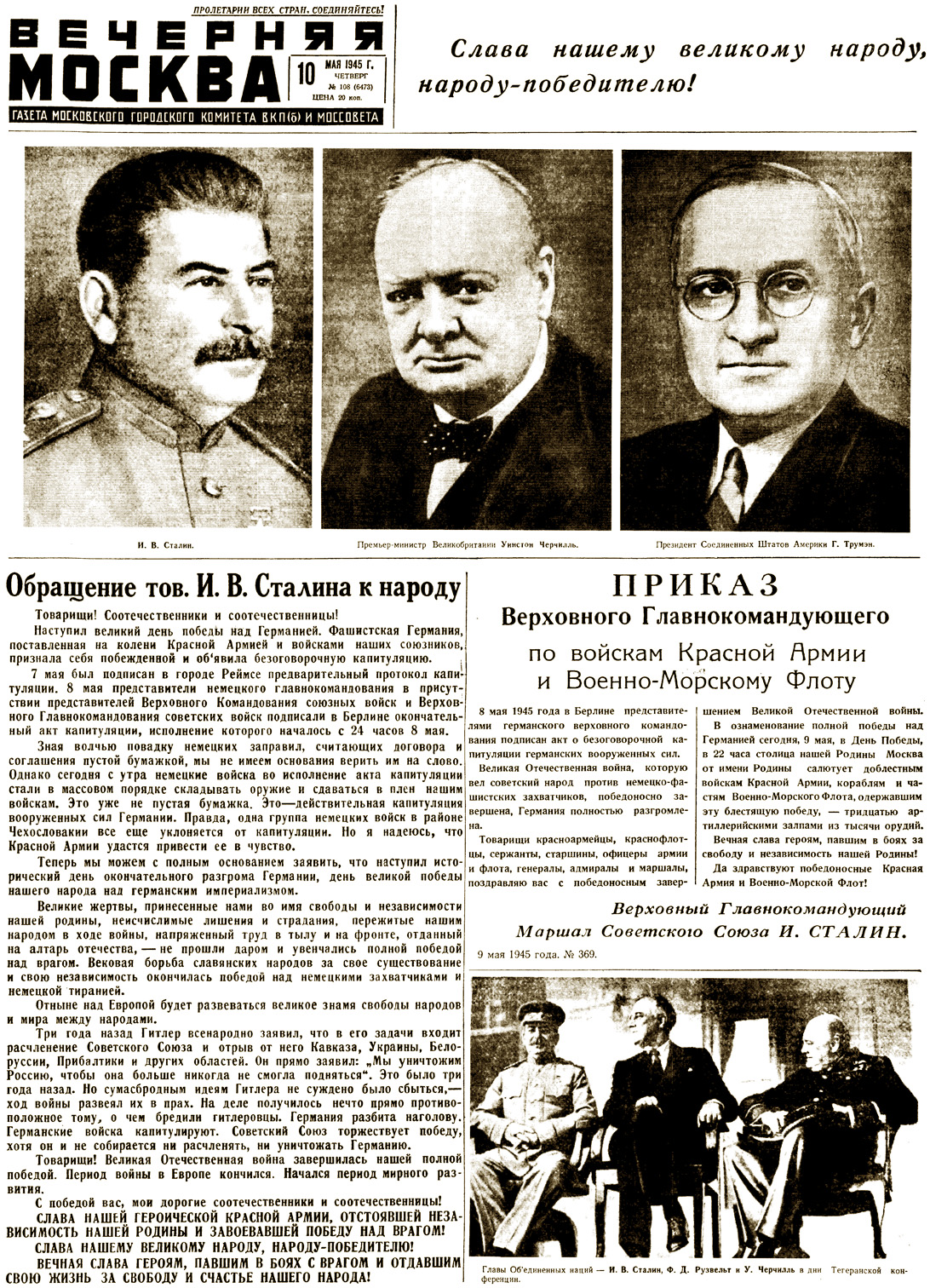 